LEMBAR PERSETUJUANFENOMENA PENGGUNA MECHANICAL KEYBOARD DI KALANGAN MAHASISWA KOTA BANDUNGOleh :Aji Abdul Aziz132050341SKRIPSIUntuk Memenuhi Salah Satu Syarat Ujian Guna Memperoleh Gelar Sarjana Pada Program Studi Ilmu KomunikasiBandung, 17 Oktober 2017Menyetujui,Pembimbing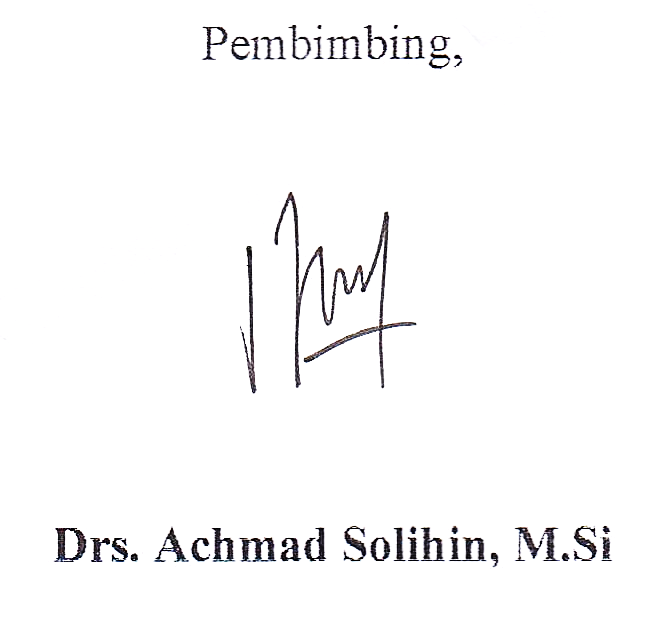 Mengetahui,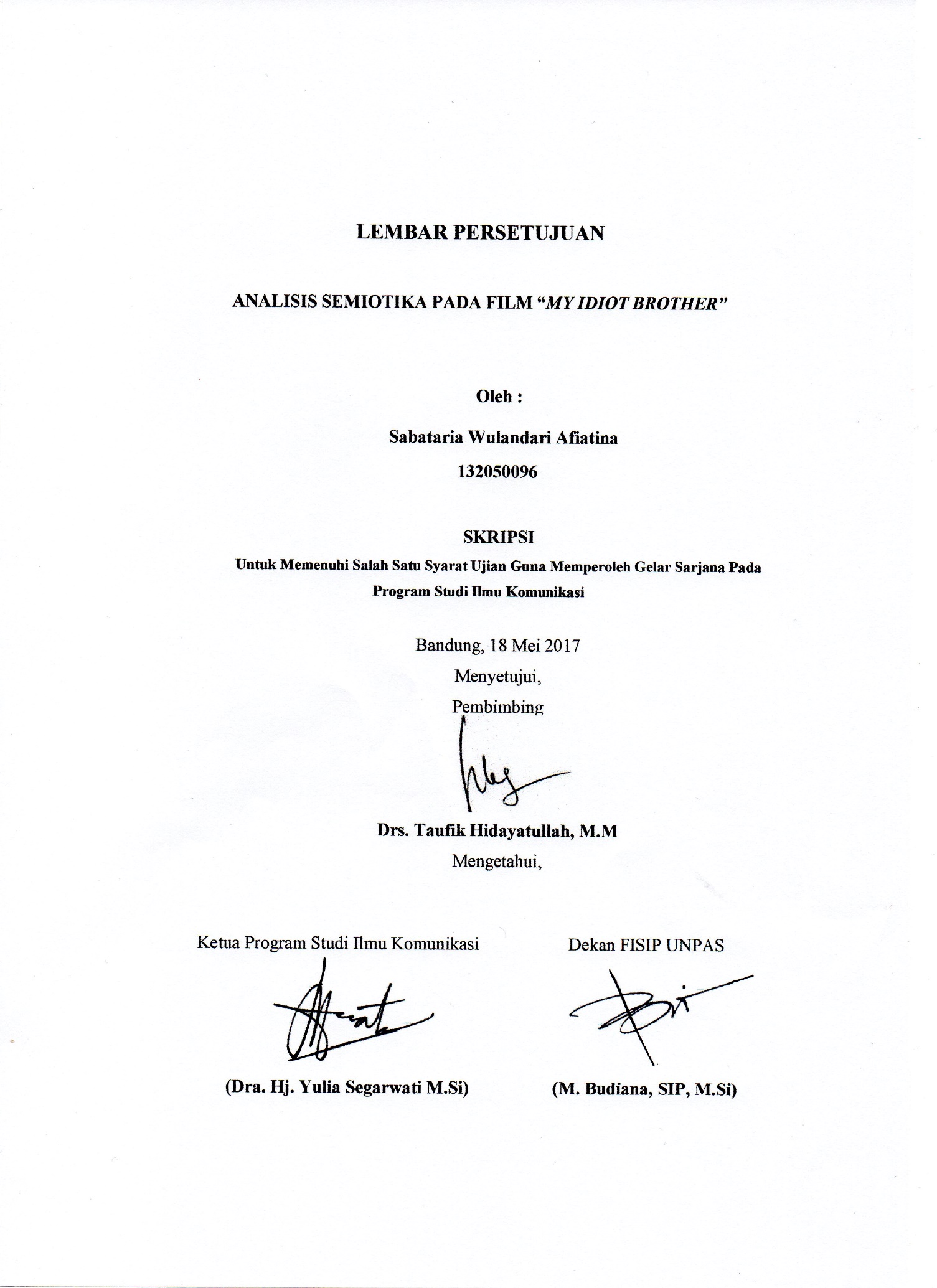 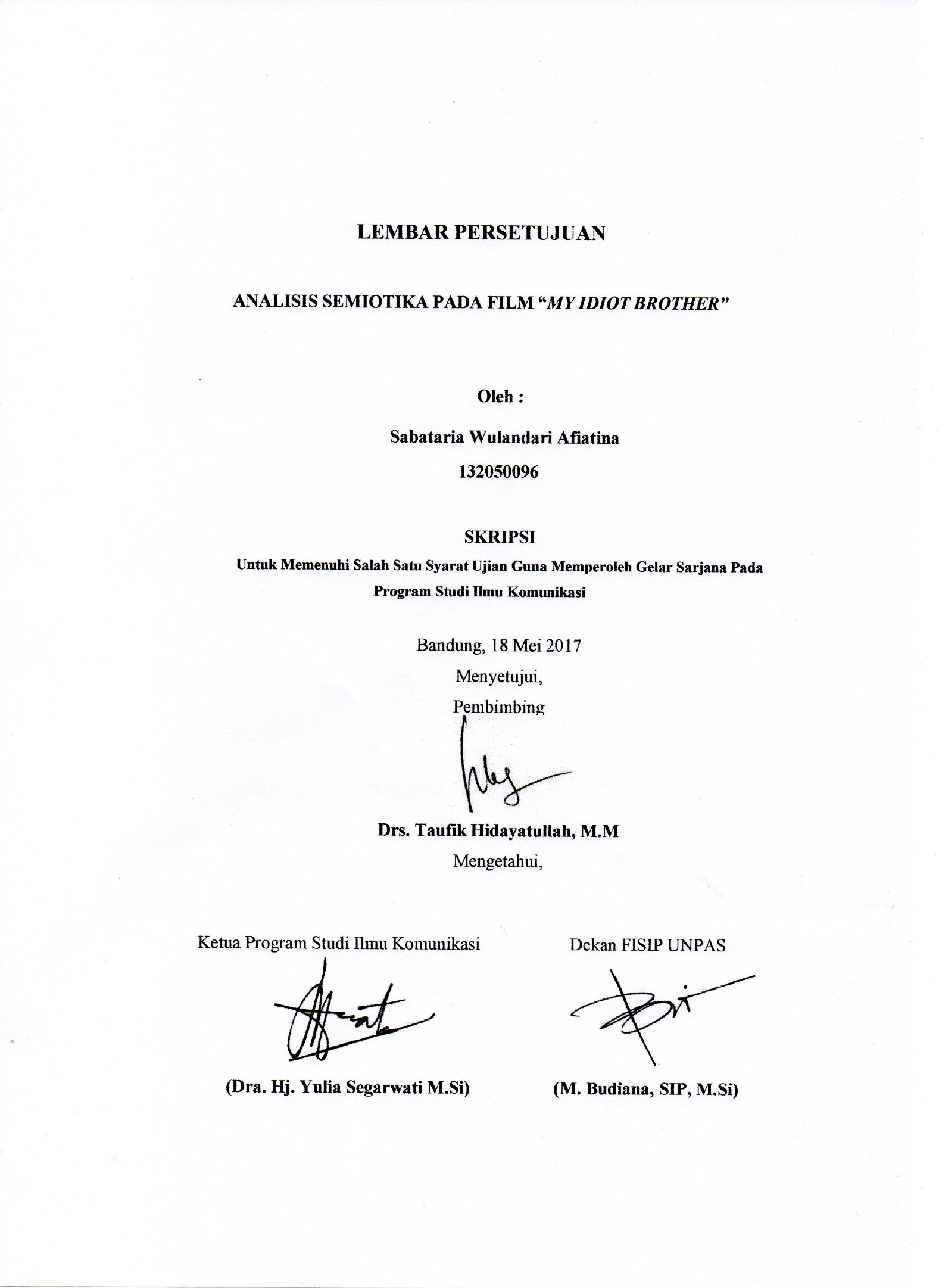 